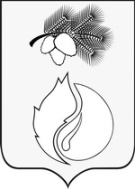 АДМИНИСТРАЦИЯ  ГОРОДА КЕДРОВОГОРАСПОРЯЖЕНИЕ02 февраля 2017г.                                                                                                                            № 62Томская областьг. КедровыйОб установлении расходных обязательств и определении уполномоченного органа по осуществлению отдельных государственных полномочий на выплату надбавок к должностному окладу педагогическим работникам муниципальных образовательных организаций Томской области на территории муниципального образования «Город Кедровый» в 2017 годуВ соответствии с частью 6 статьи 43 Федерального закона от 06.10.2003г. № 131-Ф3 «Об общих принципах организации местного самоуправления в Российской Федерации», частью 1 статьи 86 Бюджетного кодекса Российской Федерации, Законами Томской области от 15.12.2004г. № 248-ОЗ «О наделении органов местного самоуправления отдельными государственными полномочиями по выплате надбавок к должностному окладу педагогическим работникам муниципальных образовательных организаций», от 29.12.2016 № 174-ОЗ «Об областном бюджете на 2017 год и на плановый период 2018 и 2019 годов», постановлением Администрации Томской области от 25.04.2011 № 120а «О порядке расходования местными бюджетами субвенций из областного бюджета в сфере образования», решением Думы города Кедрового от 29.12.2016 № 86 «О бюджете города Кедрового на 2017 год и на плановый период 2018 и 2019 годов»1. Установить расходные обязательства по осуществлению отдельных государственных полномочий на  выплату  надбавок 	к должностному окладу педагогическим работникам муниципальных образовательных учреждений на территории муниципального образования «Город Кедровый» в 2017 году.2. Определить уполномоченный орган по осуществлению отдельных государственных полномочий на выплату надбавок к должностному окладу педагогическим работникам муниципальных образовательных учреждений на территории муниципального образования «Город Кедровый» в 2017 году:- отдел образования администрации муниципального образования «Город Кедровый».3. Руководителю отдела образования администрации муниципального образования «Город Кедровый»: - обеспечить целевое использование средств; - обеспечить предоставление отчетов, по использованию средств, в сроки установленные   Департаментом общего образования Томской области.4. Распоряжение вступает в силу со дня его подписания, распространяет свое действие на правоотношения, возникшие с 01.01.2017,  и действует до 31.12.2017. 6. Контроль за исполнением настоящего распоряжения  возложить на заместителя мэра по социальной политике и управлению делами.Мэр                                                                                                                            	  Н.А.СоловьеваСогласовано:Заместитель мэра по социальной политике и управлению делами                                                                   И.Н.Алексеева«____»____________2017 г.Раздать:В дело			- 1 экз.Барвенко О.С.	- 1 экз.Алексеева И.Н.     	- 1 экз.Ильина М.А..            – 1 экз.Ильина Мария Архиповна8(38-250)35-336